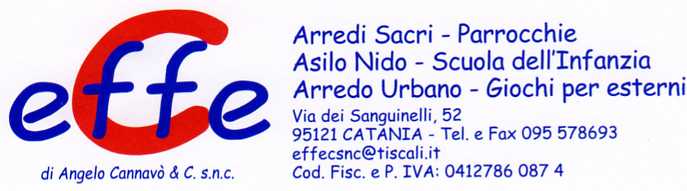 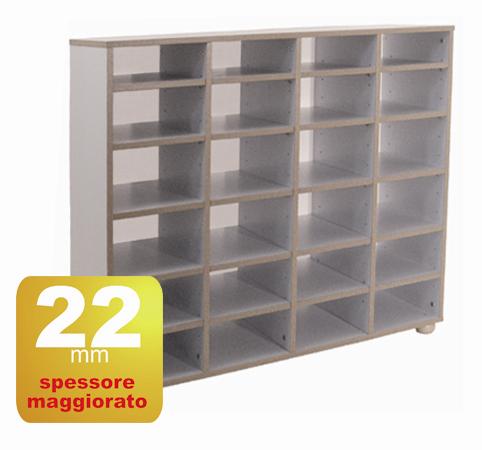 Descrizione:Casellario misura 110x100hx40p con 24 casellestruttura in bilaminato idrofugo, spessore 22 mm, inclasse E1, privo di formaldeide, bordatura in ABSstondato, disponibile in vari colori, con piedino inmassello di faggio.
Categoria: ArmadiCodice: RA01016